Фоторепортаж о проведении развлечения с детьми средней группы                                                                                                       в рамках Зимней Оздоровительной Кампании                                                                                                                                                                                                                                                                     «Новогодние приключения Бабы Яги» 29.12.2021г.                                                                                                            Шилова Ирина Александровна, воспитатель                                                         высшей квалификационной категории;                                                                                Алексеева Елена Викторовна, воспитатель                                                              высшей квалификационной категории  Цель: создание атмосферы праздника и условий для развития творческого потенциала дошкольников.Задачи: - способствовать развитию положительных эмоций;- развивать ловкость, координацию движений, внимание;- развивать коммуникативные навыки детей.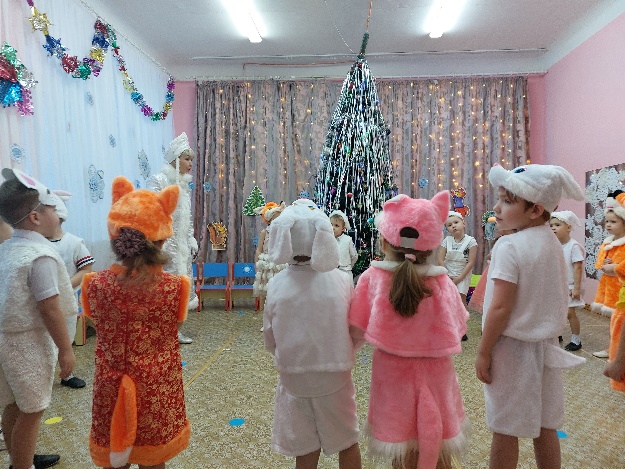 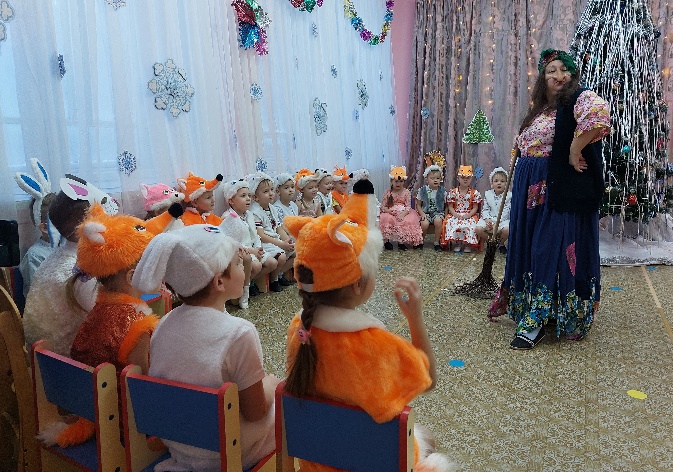 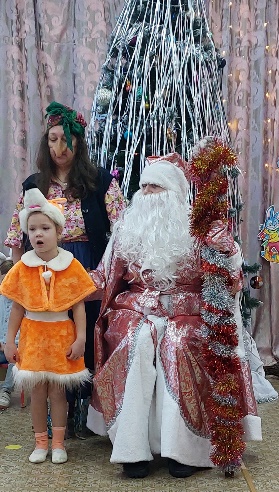 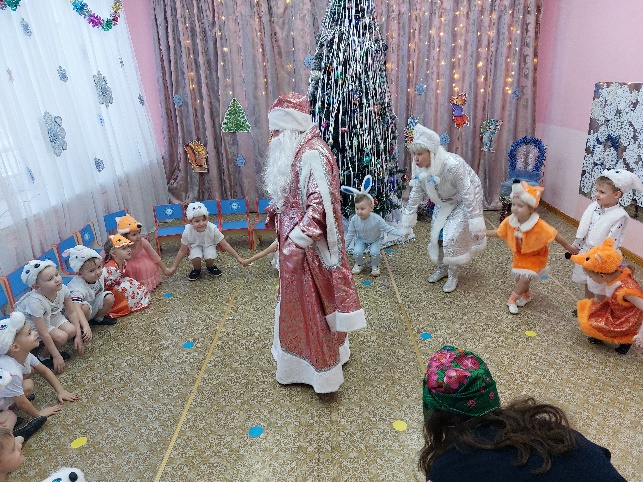 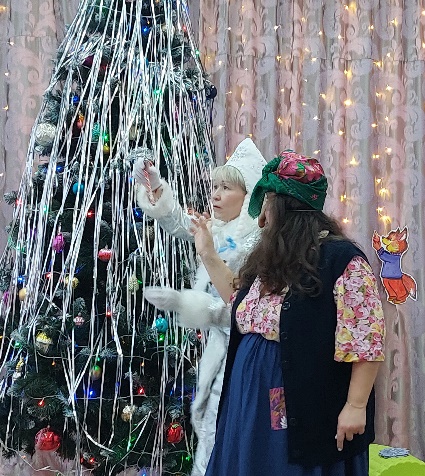 